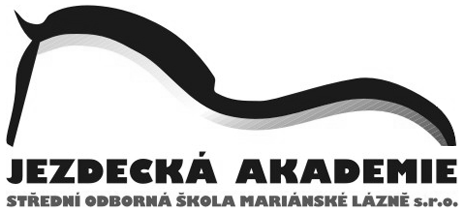   __________________________________________________________________________PRŮBĚH A VYHODNOCENÍ MATURITNÍ ZKOUŠKY 2019/2020
1. TERMÍNY ZKOUŠEKa) Uzavření klasifikace – nejpozději do 30. 4. 2020b) Praktická zkouška – 28. 5. 2020 dle platného harmonogramuc) Didaktické testy – 1. 6. 2020 – od 8. 00 hodin matematika                                    1. 6. 2020 – od 13. 00 hodin anglický jazyk                                    2. 6. 2020 – od 8.00 hodin český jazyk a literaturad) Ústní zkouška – 10. a 11. 6. 2020 dle platného harmonogramu
e) Předání maturitních vysvědčení – nejpozději 19. 6. 20202. PRŮBĚH ZKOUŠEKa) Didaktické testy SČMZ – dle schématu  SČMZb) Praktická maturitní zkouška – žák losuje jedno z 15 témat, maximálně 7 hodin denně                                                     viz organizace MZ  c) Ústní zkouška Odborný profil I a Odborný profil II – z 25 otázek žák vylosuje 1 otázku, po 
                                                      15 minutách přípravy probíhá 15 minut zkoušení 
                                                      (SPUO 1 - 20 minut přípravy)
d) Ústní zkouška ČJL – z 20 pracovních listů žák losuje jeden, po 20 minutách přípravy 
                                       probíhá 15 minut zkoušení (SPUO 1 - 25 minut přípravy)
e) Ústní zkouška ANJ – z minimálně 5 pracovních listů si žák losuje jeden, po 20 
                                       minutách přípravy probíhá 15 minut zkoušení
                                       (SPUO 1 - 25 minut přípravy)
   3. VYHODNOCENÍ ZKOUŠEKa) Didaktické testy SČMZ – nejpozději 7 dní po konání didaktického testub) Ústní zkouška Odborný profil I a Odborný profil II – na konci zkušebního dne, hodnocení 
                                                                                          známkou
c) Ústní zkouška ČJL a ANJ – na konci zkušebního dne, hodnocení počtem bodůd) Praktická zkouška – na konci zkušebního dne, hodnocení známkou